   RIWAYAT HIDUP PENULIS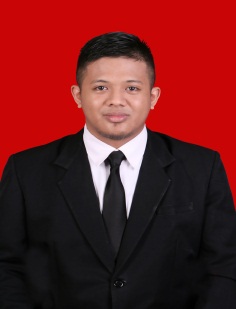 Ismail Djafar, Lahir di Sengkang, 31 Mei 1993, Lahir sebagai anak ke tujuh dari tujuh bersaudara dari pasangan Djafar dengan  Suryawati. Riwayat pendidikan, Penulis memulai pendidikan formalnya di SDN 2  Maddukelleng Kab. Wajo, tamat tahun 2006. Setelah itu melanjutkan pendidikan di SMP Negeri 1 Sengkang Kab. Wajo, tamat tahun 2009. Selanjutnya menempuh pendidikan di SMA Negeri 3 Sengkang Kab. Wajo, tamat tahun 2012. Pada tahun 2013 dengan kehendak Allah Ta’ala Penulis berhasil masuk Perguruan Tinggi Negeri Universitas Negeri Makassar melalui tes Seleksi Nasional Masuk Perguruan Tinggi Negeri pada Jurusan Administrasi Pendidikan (AP FIP UNM), di sinilah Penulis menyelesaikan pendidikannya hingga akhirnya memperoleh gelar Sarjana.